«Волшебный цветок»Сценарий выпускного утренника в детском саду. Музыкальный руководитель Маклакова Вера АлександровнаЦель: создание благоприятной эмоционально положительной атмосферы сотрудничества детского сада и семьи (совместные переживания радости и грусти, расставания, ощущения общего праздника);Задачи:1. раскрыть творческих способностей детей;2. формировать у детей и родителей чувства благодарности сотрудникам детского сада;3. совершенствовать актёрские способности детей;4. развивать музыкальное, вокальное, хореографическое и поэтическое исполнительское мастерство детей.Оборудование: цветочный горшок с бутафорским цветком и разноцветными лепестками, мягкие игрушки по количеству детей, головные уборы детских сказочных персонажей, костюмы для танцев, костюмы Кота Базилио и Лисы Алисы для взрослых, экран с проектором, ноутбук, микшерная система, гелиевые шары двух цветов. Действующие лица: Взрослые: Кот Базилио, Лиса Алиса, Карлсон.Дети: Емеля,  Несмеяна, Айболит,  Золушка, Буратино. Звучит голос воспитателя в записи:  	Звучите, фанфары! И трубы трубите!     		На праздник весёлый спешит детвора.     		Сегодня мы в школу ребят провожаем.
     		И им с детским садом прощаться пора. 
Под музыку песни «Маленькая страна» дети  забегают в зал с игрушками, встают  в шахматном порядке, исполняют  ритмическую композицию. Затем  под минусовку песни «Учат в школе» бегут, кладут  игрушки  в корзину у дверей и снова возвращаются на свои места. 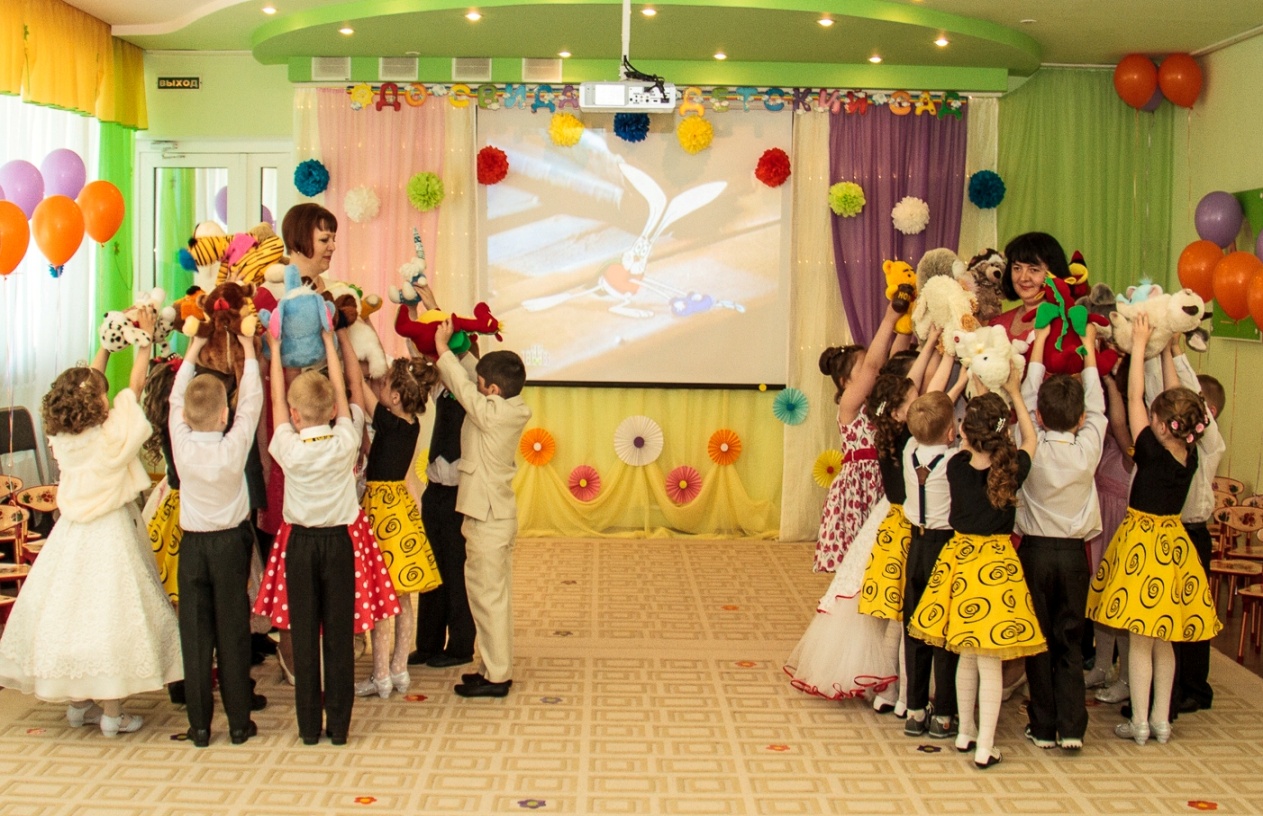 Дети читают стихи:
Сегодня день прощальный с вами.
Какие добрые слова сказать?
Мы в наше «Солнышко»  ходили.
И вот настал прощанья час! Есть на свете чудо сад!В этот сад идти я рад.Здесь и летом и зимойВсе друзья мои со мной. Хорошо живётся тут!А в саду у нас растутНе черешни и не груши,Маши, Даши и Катюши. Здесь живут не вишенки -Камилочки  да Лизаньки.И шумят не веточки -Катюши, Сони, Весточки. Наш любимый садоводВсех по имени зовёт.Воспитательница нашаС нами пляшет и поёт. Помогают ей с утраНянечки и повара.Бережёт здоровье нашеМедицинская сестра. Вот какой здесь чудо - садДля таких, как мы, ребят.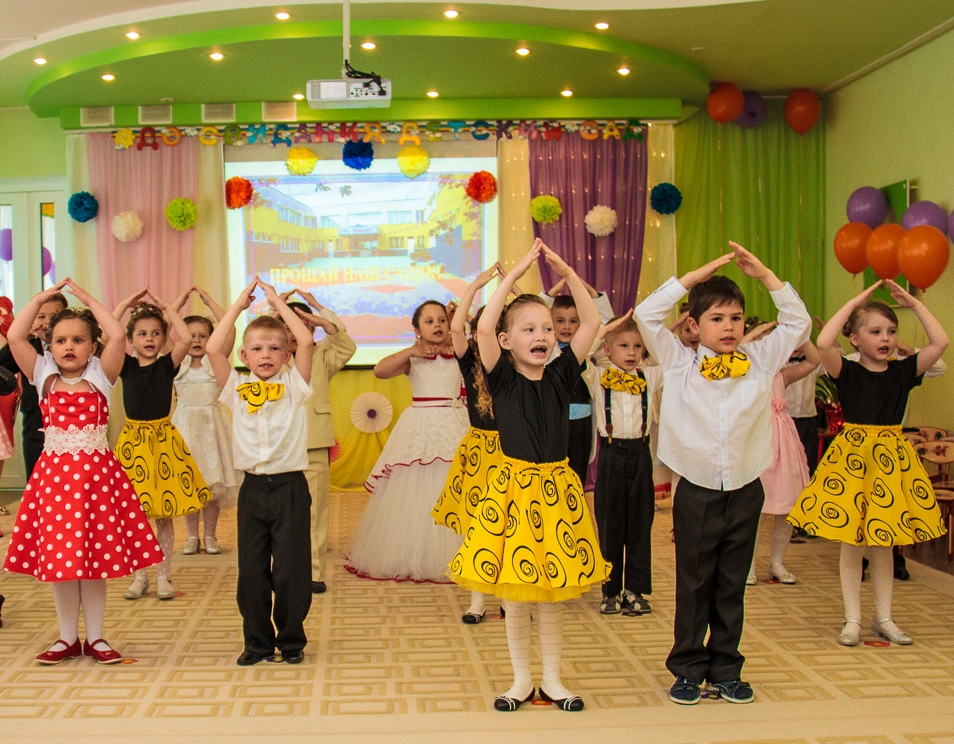 Исполняется песня «Детский сад» Ребёнок: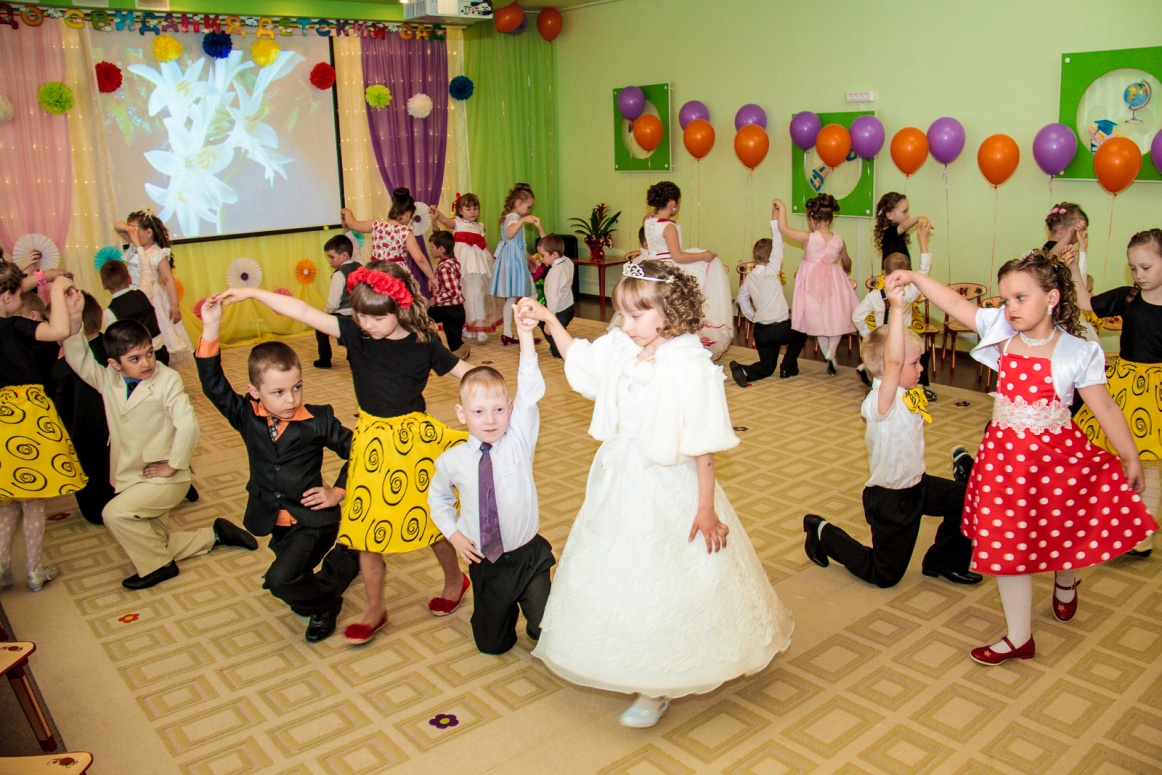 Выпускные майские ночи,
Вас короче в году не сыскать.Расставанье с друзьями отсрочим,
Будем все мы сейчас танцевать. 

Исполняется танец «Утренняя песенка» 1.Ведущий: Дорогие друзья!
Сегодня у наших детей первый выпускной бал. 2.Ведущий:  Пусть в школу их провожает
Сказка о добре, дружбе и верности. Звучит музыка.  1.Ведущая берёт  в руки  горшок, закрытый колпачком:
Ребята, знаете, что там у меня? Настоящий цветик-семицветик! Мы  его вырастили, чтобы подарить вам на прощание. У него семь больших разноцветных лепестков: лепесток-дружба,  лепесток-улыбка, лепесток-веселье,  лепесток-здоровье, лепесток-удача,  лепесток-знание и лепесток-добро! 2.Ведущий:   Это не только самый красивый цветок, но и самый сказочный, потому что  боится не только ветра и непогоды, но и  злости и вранья. Мы  укрыли его потеплее, а сейчас польём цветок последний раз и подарим его вам на прощанье.(Открывает горшок, там пусто, один стебель). Ой, что такое? Где волшебные лепестки?  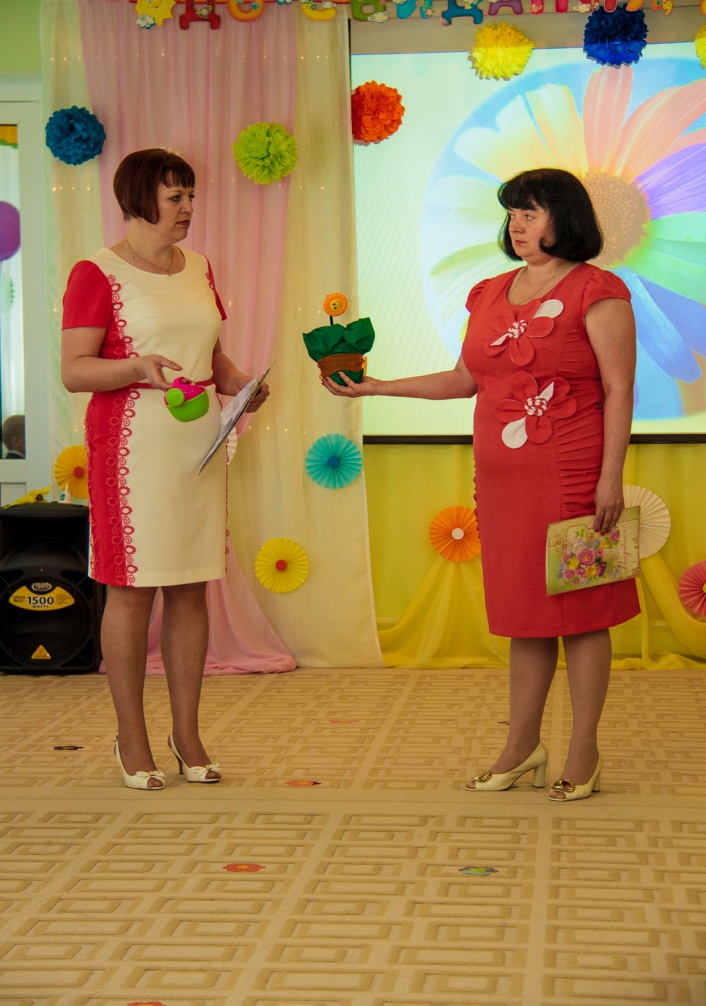 1.Ведущий:   Кто - то их оборвал, и цветок погиб! Что же делать?

В зал под музыку  входят,  озираясь, Кот Базилио и Лиса Алиса: 
Базилио:  Хе-хе-хе! Какой прикол мы им устроили!
Алиса: Слушай, Базилио, а ведь мы с тобой сплоховали!
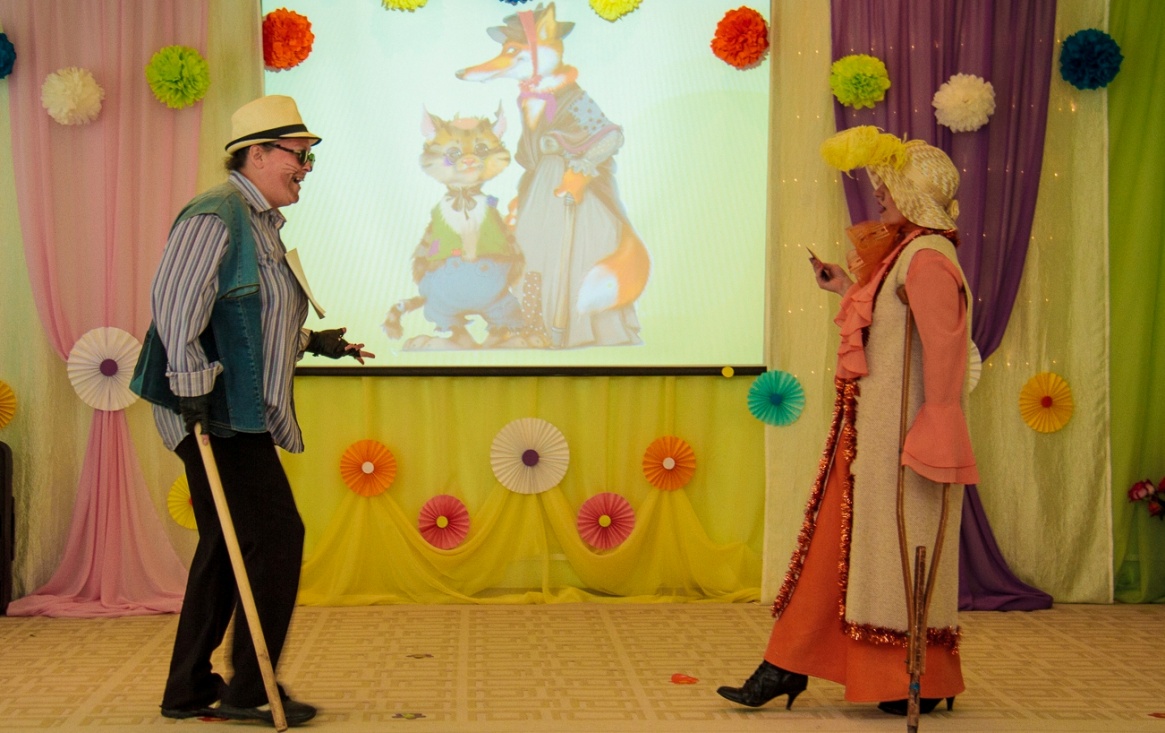 Базилио:  И не говори! Стащили эти лепестки, а что в них толку?!
Алиса:  Ни красы, ни радости! (Вытаскивает из-за пазухи лепесток, пробует его на зуб). А главное - вкуса нет!
Базилио(пробует):  Будто вату жуёшь! Тьфу!
Алиса:  Давай выбросим их! Надо было нам в холодильник забраться, вот куда! Там сметанка и колбаска!Базилио: Холодильник, холодильник! Щас как дам!
Алиса:  Что?! Щас я дам в глаз, совсем слепым станешь! (Начинают драться)Базилио: Мяу,  отпусти, Алиска!
Алиса:  Ладно, отпущу! Воспитательница этот цветок хотела подарить детям на выпуск в школу, а мы его цап-царап - и нету.
Базилио: А зачем вообще эта школа нужна? Вот мы с тобой и так умные!(Уходят )1.Ведущая:  Ребята, я придумала,  как  вернуть волшебные лепестки. Надо попросить помощи у сказочных героев. 2.Ведущий:   Сказка, сказка, отзовись! Поскорее к нам явись! 
Под музыку выходят  Гномы(дети  младшего возраста с воспитателем)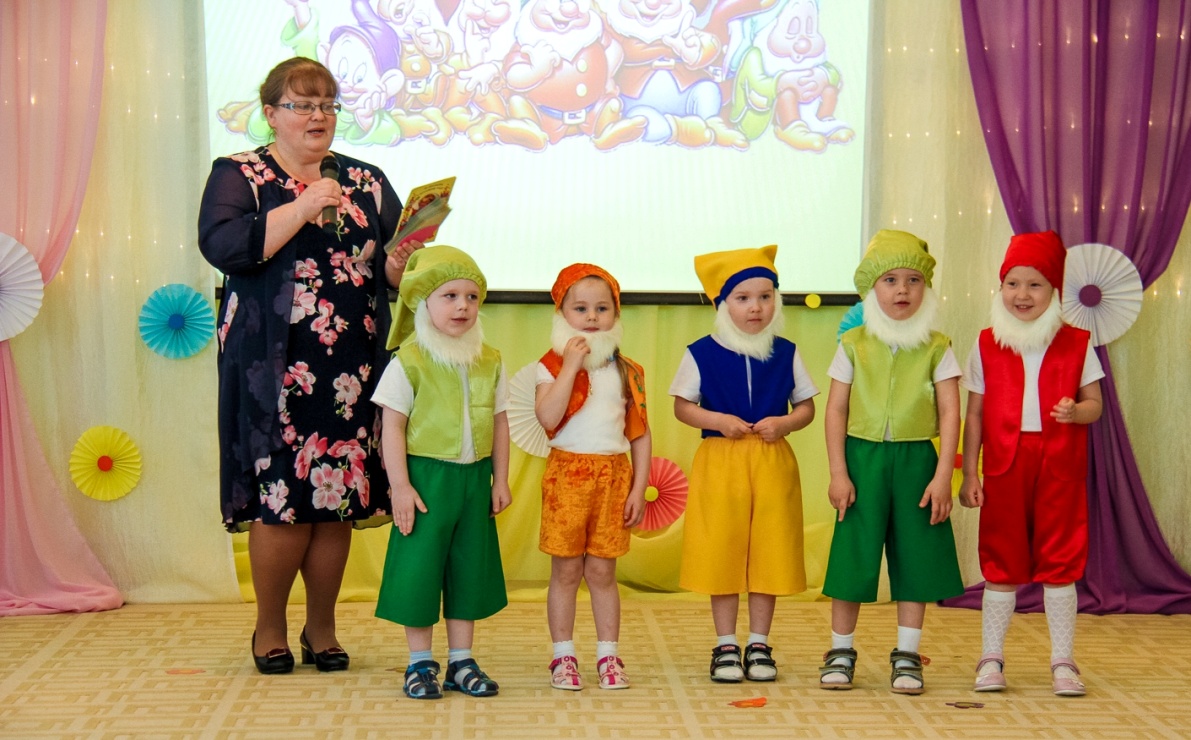 Воспитатель:Мы пришли проститься с вамиИ хотим вам пожелатьДетский садик  «Солнышко»,Друзей не забывать.Мы, друзья, для вас составилиОчень  много разных правил!Эти правила просты, Вы запомнить их должныГномы:1. Как проснулся – так вставай,Лени волю не давай!2. Лепесток роса умыла,А тебя умоет мыло!3. Понукания не жди,В школу вовремя ходи!4. За едою не сори,Насорил – так убери!5. Будь в одежде аккуратен,Избегай и дыр, и пятен!6. Дома взрослым помогай,Пыль стирай и убирай7.Чтоб тобой могли гордиться,
 Должен ты всегда трудиться!Воспитатель: 			Говорим вам: «До свиданья!					Приходите в гости к нам».					А сегодня на прощанье					Эту песню  дарим вам.Гномы  поют песню «Поздравление малышей» Воспитатель:			 И вот этот лепесток					Приготовили для вас,					В школе очень вы старайтесь					И не забывайте нас! (уходят)1.Ведущая:  Ребята, смотрите,  у нас уже есть один лепесток. Это – лепесток дружбы. Давайте ещё позовём сказочных героев? 2.Ведущая: Сказка, сказка, отзовись! Поскорее к нам явись! 
Под  музыку  выходит Несмеяна,  хнычет. 
Несмеяна: Встану ли поздно, встану ли рано,
                    И всё равно смеяться не стану!
                    Хнычу за ужином и за обедом,
                    Слеза за слезою катится следом.
                    Плачу я горько, рыдаю тревожно.
                    Мне засмеяться никак невозможно!
                    Ива плакучая, слёзы тумана...
                    Я - Несмеяна! Я - Несмеяна!...
1.Ведущая:  Милая Несмеяна! Слезами горю не поможешь. Попробуй лучше засмеяться. 
Несмеяна (грустно): Вы просите меня о невозможном.
2.Ведущая:  Ну хоть чуть - чуть!
Несмеяна:  Хи-хи-хи... Не, не могу-у-у!
1.Ведущая:  Ребята, ну что нам делать? Может быть, вы мне поможете развеселить Несмеяну? 
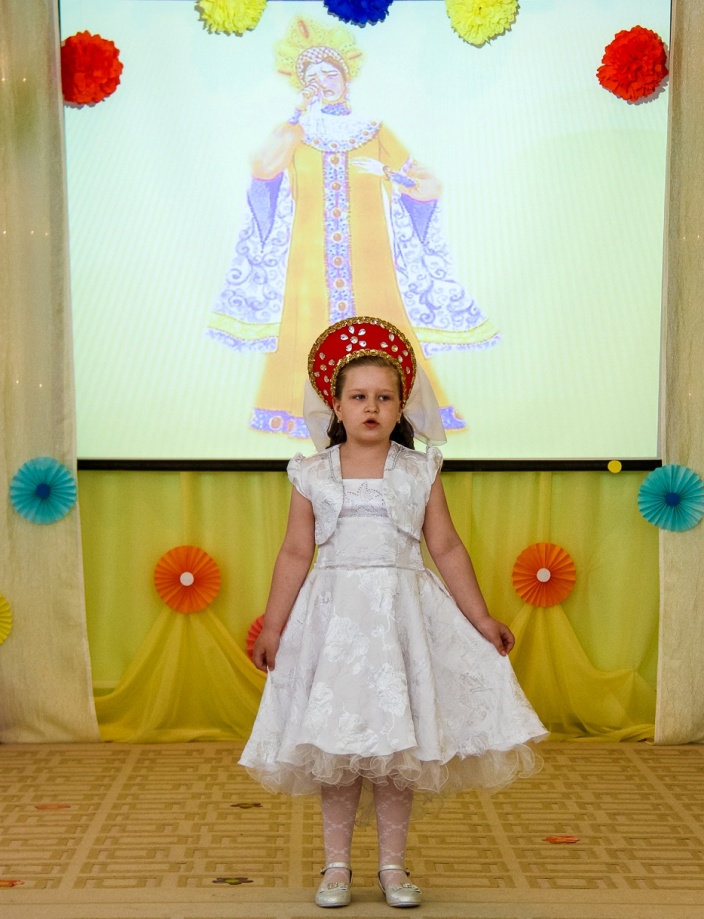 Дети исполняют  танец «Что такое доброта» 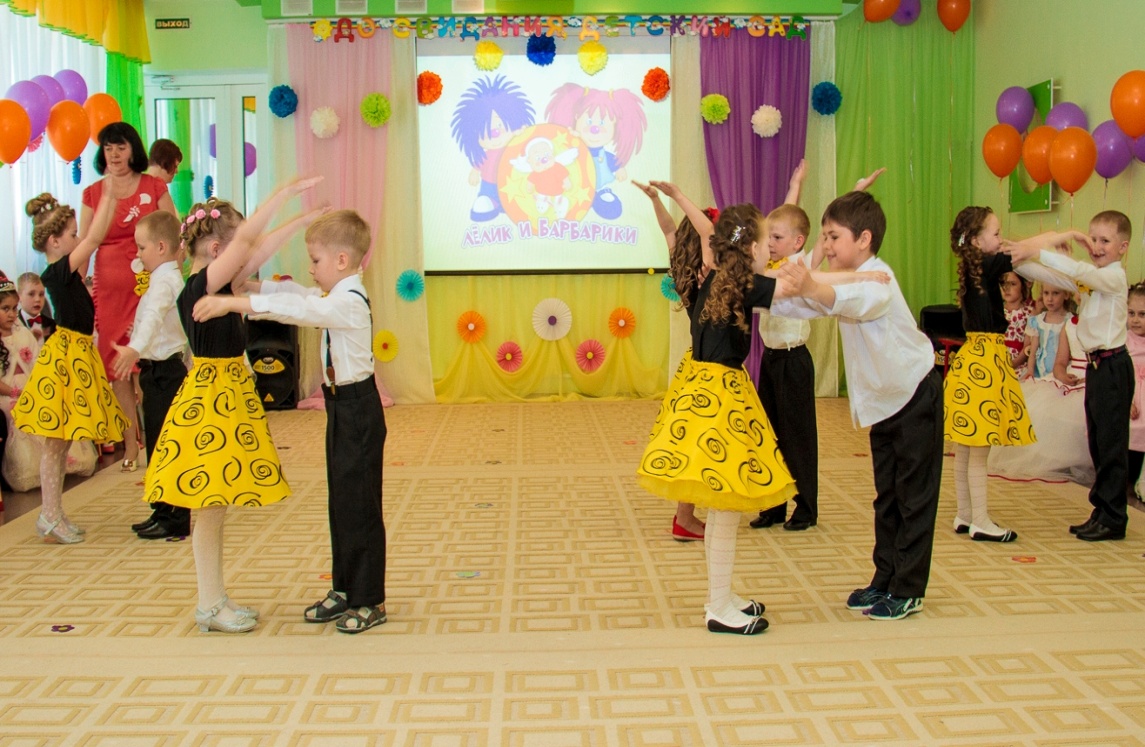 Несмеяна: 	Ой и весело мне стало! (Смеётся). Вот за это вам мой голубой лепесток улыбки!
1.Ведущая:  Спасибо, Несмеяна! (Несмеяна уходит). Вот уже 2 лепестка есть! Давайте дальше колдовать! 2.Ведущая:  Сказка, сказка, отзовись, поскорее к нам явись! 
Под  музыку  выходит Емеля, пританцовывает.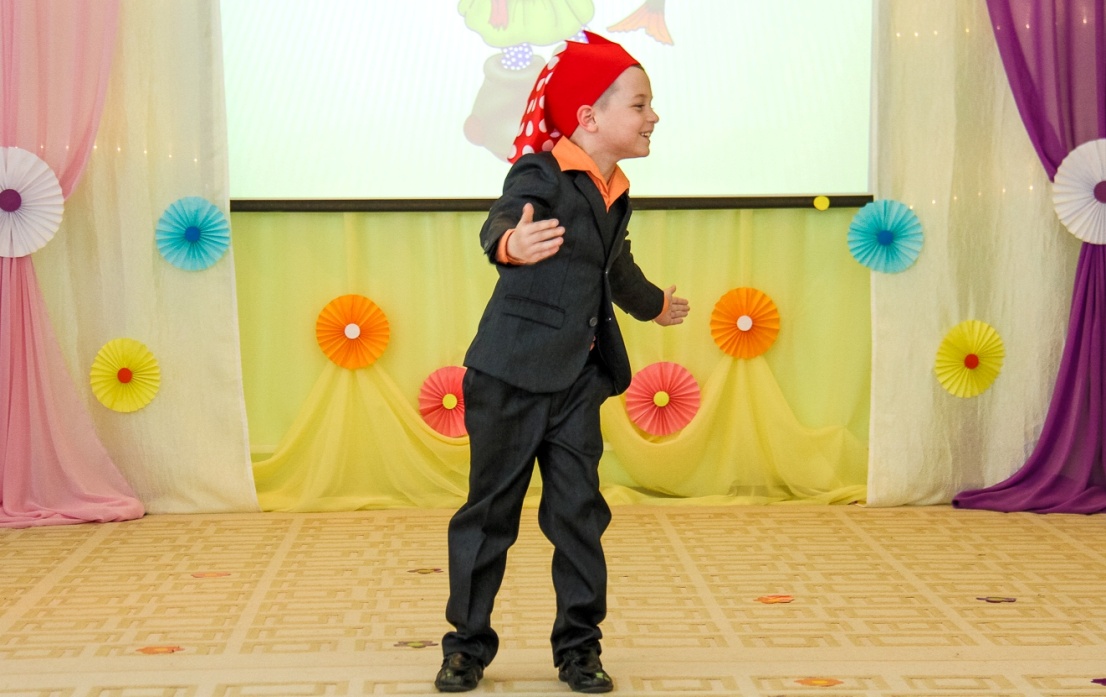 Емеля: Здорово, ребятушки! Меня знаете, как кличут?	А знаете, откуда я? (Дети: из сказки "По щучьему веленью"). Ох и весёлый я малый! Подарю-ка я ребятам лепесток- веселье, если споют для меня весёлую песню. 
Исполняется песня «Алфавит»Емеля: Ай, молодцы! Ну, повеселили вы меня, за это дарю вам золотой лепесток веселья!
1.Ведущая: 	Спасибо большое, Емелюшка!
Емеля:	Ну, прощайте! Не поминайте лихом!(Уходит). 
2.Ведущая: Сказка, сказка, отзовись, поскорее к нам явись! Под  музыку  выходит Айболит.
Айболит:	От деревьев и цветков,
                        От жучков и паучков,
                        От зайчат и медвежат
                        Поздравляю всех ребят!
                        Пожелаю нашим деткам
                        Первоклашкам, семилеткам
                        Успевать во всём, везде
                        И в учёбе, и в труде. (ставит на столик пакеты с молочным  напитком)
                        5 коробочек подряд
                        На столе поставлю в ряд.
                        Тот, кто пьёт молоко, 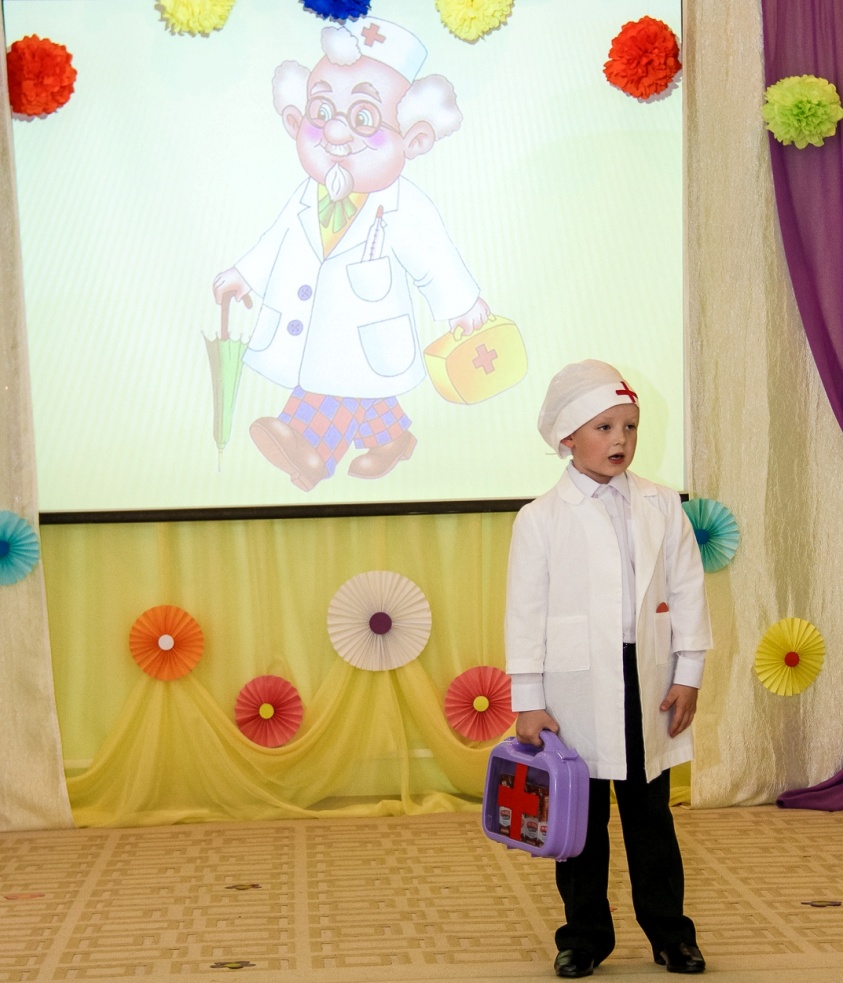                          Будет бегать далеко.
                         Будет прыгать высоко,
                         Будет учиться хорошо. 
Конкурс "Кто быстрее выпьет молоко через трубочку".
Ведущая: Видишь, доктор Айболит, наши дети крепкие, здоровые. Айболит:  Молодцы, за это я вам дарю лепесток здоровья!
Ведущая вставляет лепесток,  Айболит уходит.Вдруг под быструю тревожную музыку выбегает Золушка. 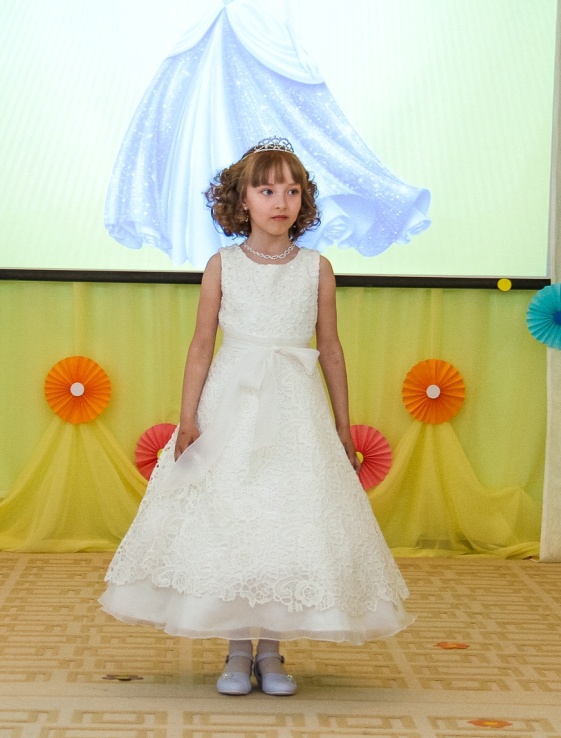 Золушка: Ой, ребята, скорей выручайте меня!1.Ведущая:  Девочка, а ты кто такая?Золушка: Зовут все Золушкой меня, 
Потому что у огня,
Силы не жалея,
В кухне я тружусь, тружусь,
С печкой я вожусь, вожусь,
И всегда в золе я...2.Ведущая: А что у тебя случилось?Золушка: Мне добрая фея наряд подарила,	Упряжку  белых коней, и карету,	А как вальс танцевать я совсем позабыла…	Помогите мне вспомнить движения эти!1.Ведущая:  Ребята, выручайте! Покажите Золушке, как нужно танцевать танец Вальс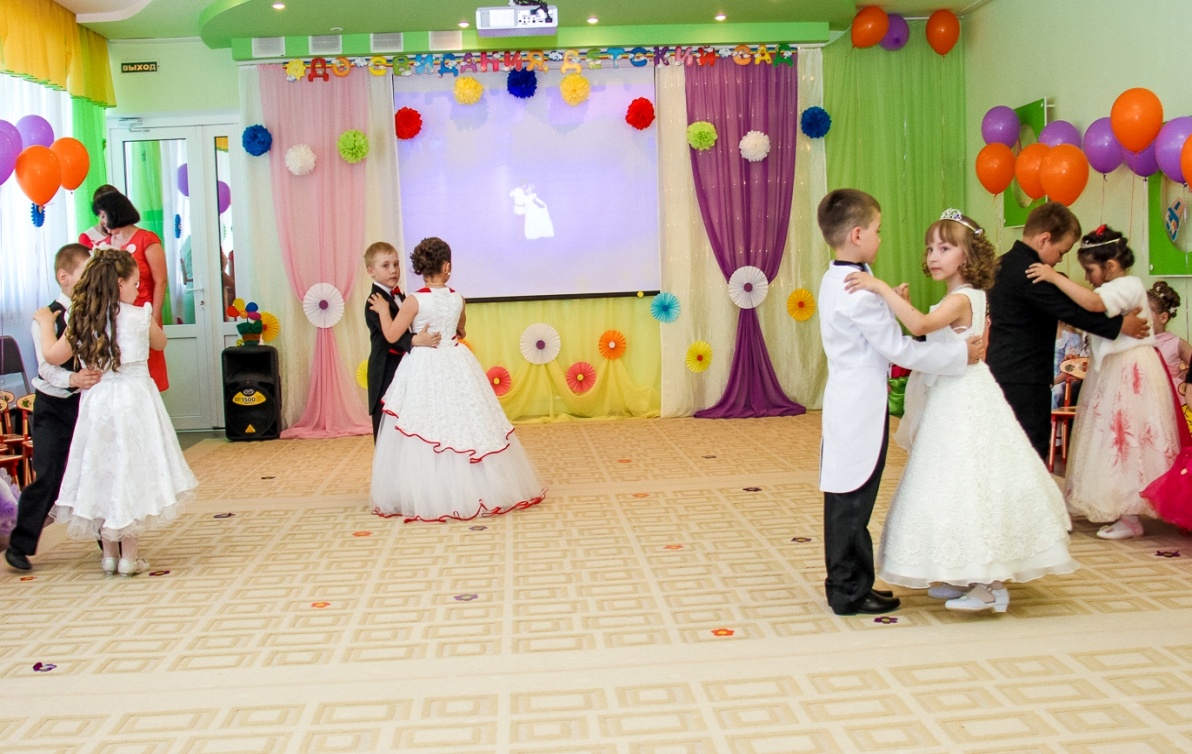 Дети исполняют  «Танец Золушки»Золушка: Ну, молодцы. Теперь я смело отправлюсь во дворец. А вот вам на память мой синий лепесток удачи. А мне пора  на королевский бал (убегает). 
2.Ведущая:  Ребята, давайте  другую сказку звать! Сказка, сказка, отзовись, поскорее к нам явись! 
Ребёнок: 	С букварём шагает в школу
                        Деревянный мальчуган.
                        Попадает вместо школы
                        В деревянный балаган.
                        Как зовётся эта книжка?
                        Как зовётся сам мальчишка? 
Под музыку выбегает  Буратино.Буратино:  Кто тут меня вспоминает? Как много здесь мальчиков и девочек! Я шёл в театр и услышал, что здесь кто-то говорит про меня. Сегодня я продал "Азбуку" и на вырученные деньги купил билет в театр. Я не понимаю, зачем учиться, ведь можно и так прожить.
1.Ведущая: 
Что ты, Буратино! Всем детям нужно учиться в школе. Вот послушай задачки:
Раз к зайчонку на обед
Прискакал дружок - сосед.
На пенёк зайчата сели
И по 5 морковок съели.
Кто считать, ребята, ловок,
Сколько съедено морковок?
(Буратино отвечает неверно, Ведущая спрашивает ребят).
2.Ведущая: 
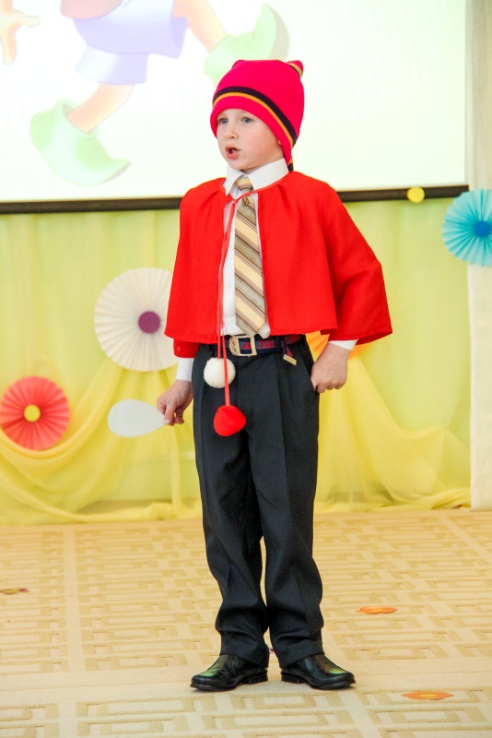 Вот ещё задачка, слушай внимательно, Буратино!
Вяжет бабушка - лисица
Трём внучатам рукавицы.
«Подарю вам скоро, внуки,Рукавичек по 2 штуки.
      	 Берегите, не теряйте»,
      	 Сколько их, пересчитайте. 
            Воробьишка прилетел,
       Чик - и братик рядом сел,
       И ещё вот 2 дружка
       В тёплых серых кожушках.
       Сколько вместе стало их?
       Буратино жалеет о том, что не хотел учиться.Буратино: 
Ой, а как я теперь без "Азбуки" в школу пойду?
1.Ведущая: Не горюй, Буратино, я сейчас её тебе принесу, а ты пока послушай песню про школу. 
Исполняется песня «Звенит звонок»Под музыку появляются Базилио и Алиса.
Базилио: Видала?! Слыхала?! Понятно тебе?! Оказывается - мяу, мяу,- лепестки эти дороже денег, лучше всякого подарка. А мы, дураки, их выбросили (ищет, ползает на коленях). Их, наверно, ветер унёс!
Алиса: Кто выбросил? Скажешь, я выбросила?
Базилио:А кто же ещё?!
Алиса: Ну, Базилио, берегись! Не серди лучше меня! Мои нервы и без того не в порядке.
Базилио: Мя-у! Мя-у! Навязалась ты на мою голову! Без тебя тошно!
Алиса (внезапно): Погоди, подраться ещё успеем! Я что-то придумала! (Шепчет на ухо). 
Базилио: Ну, голова! Ну ты даёшь!
Алиса: Со мной не пропадёшь!(Идут, прихрамывая, навстречу Буратино).       Поглядите, люди божие!                  Благодетели прохожие!Базилио:  Мы клюкою подпираемся!
                   Под окошком побираемся!
Вместе:     Ах, отцы наши, родители,
                   Хлеба корку не дадите ли?
                   Целый день мы бродим, маемся,
                   Только воздухом питаемся!...
Базилио:  О-хо-хо! Плохо моё дело...
Алиса:       А-ах-ах... видно конец мне приходит.
Буратино: Бедненькие! Что с вами?
Базилио: Голодаем...мя-у-у, холодаем...
Алиса: Подайте что-нибудь, хоть ножку куриную.
Базилио: Или сметанки блюдечко.
Буратино: Нет у меня ничего такого. Хотите холодной водички?
Базилио: Что ты, что ты! У меня от воды головокружение бывает! Мя-у...
Лиса (вкрадчиво): Ты скажи лучше, что это у тебя?
Буратино: Лепесток  знаний. 
Базилио: Вот бы поглядеть поближе на него.
Алиса: Полюбоваться.
Буратино: Смотрите, сколько хотите! (Показывает).
Лиса (хватает):Удирай, Базилио! (Бежит).
Базилио: Бегу, бегу! 

В дверях появляется 1.Ведущая с азбукой.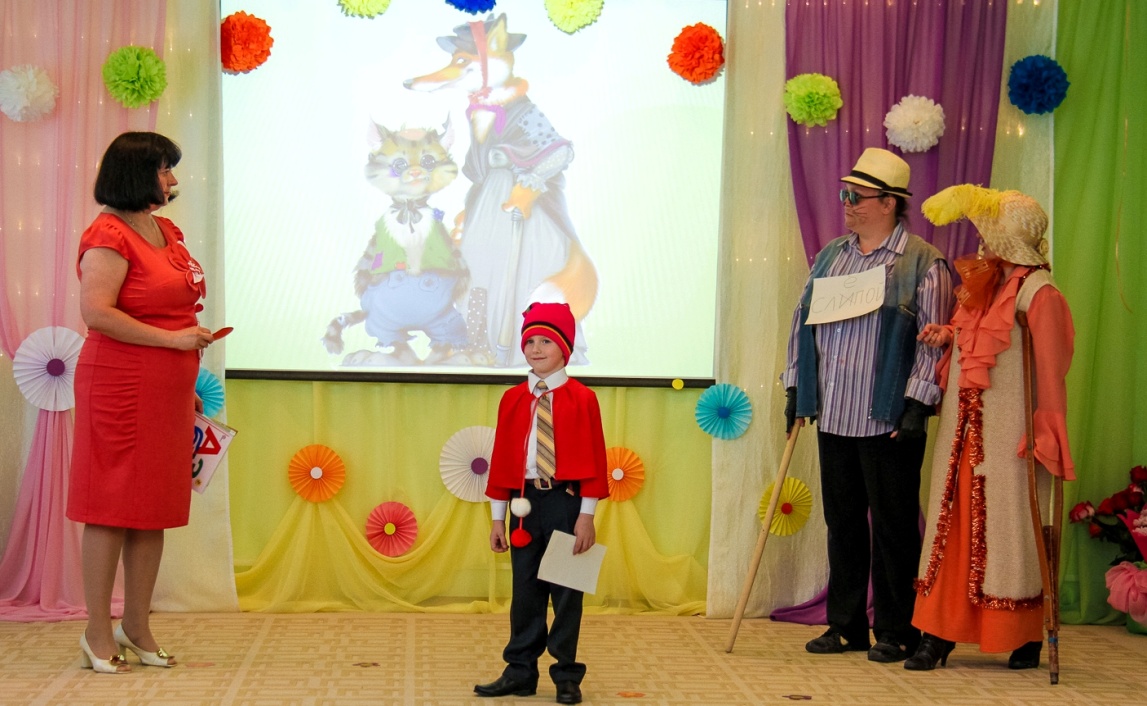 1.Ведущая: Вы куда? Ах вы, противные обманщики! Мы вам сейчас покажем!
Лиса и Базилио: Простите нас, мы не будем больше! (протягивают ей лепесток-знание) Мы такие несчастные -пренесчастные!
1.Ведущая: Спасибо тебе, Буратино, за лепесток знаний. На, получи за это новую "Азбуку".
(Буратино уходит).
2.Ведущая: Ну, а Лису и Кота мы выгоним прочь их нашего сада!
Лиса: Фу, подумаешь, они нас выгонят! Да мы и сами уйдём.Базилио: Только сначала проверим, готовы ли вы  идти в школу. У меня вот тут примерчики завалялись, никак не могу их решить – так вот вы мне и поможете.Лиса: Ну, ты деточек  зови, а  я родителей ваших позову, пусть они помогут мои задачки решить .Проводится игра с детьми и родителями «Реши пример»(команда детей и команда родителей)Лиса: Ну молодцы, видать и вправду в школу вам пора, ну а нам, ребята, пора в сказку возвращаться. Пошли, Базилио!Базилио: Прощайте, деточки! Очень весело было с вами(уходят)
1.Ведущая: 	Ребята, наш цветок ещё не полный, в нём не хватает одного  лепестка.
                        Давайте дальше колдовать.2.Ведущая:     Сказка, сказка, отзовись, поскорее к нам явись! 
Под музыку вылетает Карлсон: 	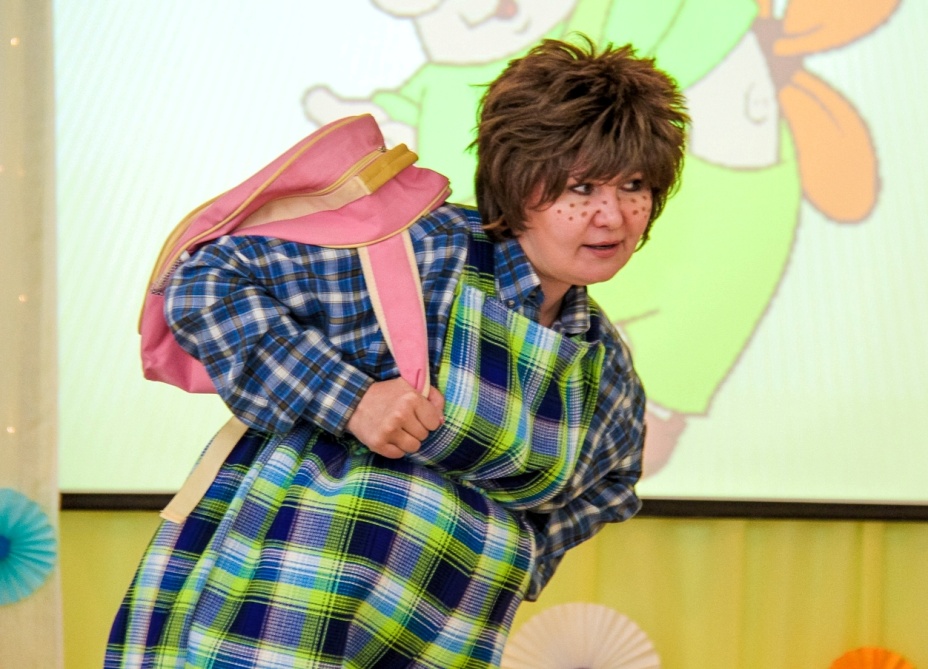 Я - Карлсон, я - весёлый малыш,
Я объедаюсь кашей манной...
Конечно, если в каше ... мёд,
Любой малыш меня поймёт.
Привет, ребята! Я знал, что вы без меня не обойдётесь! Скажите, кто самый умный на свете? А кто самый красивый? А кто  самый лучший выдумщик игр? Я тут для вас кое-что интересное притащил (выкладывает всё из портфеля на столик),Ведущий объясняет правила игры «Соберись в школу». 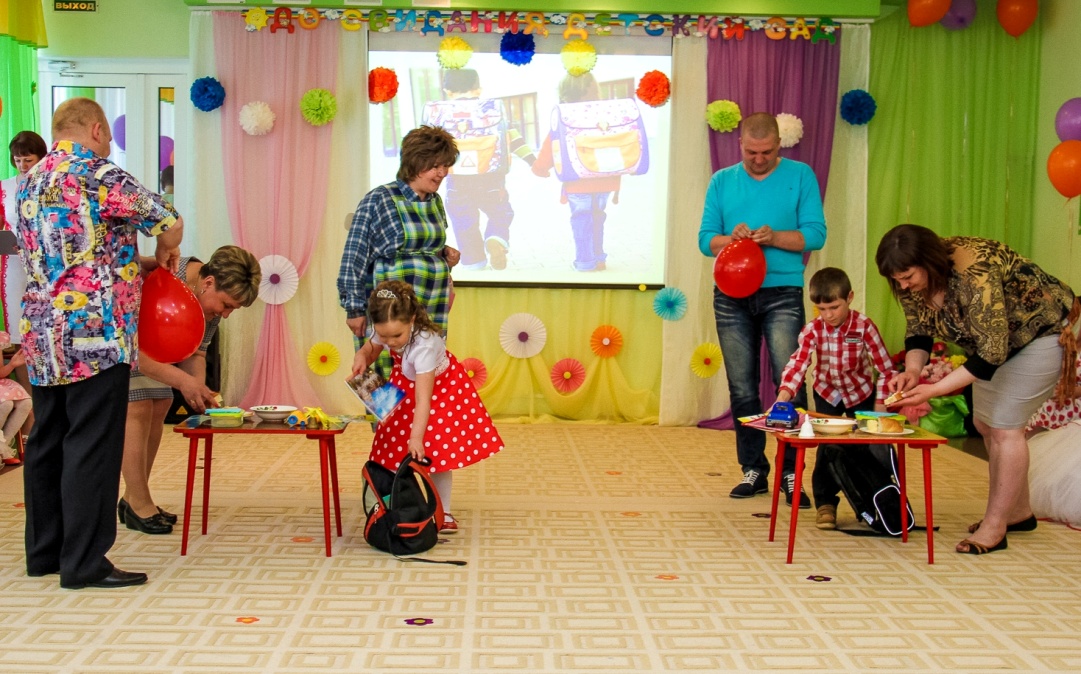 Папа точит карандаш, мама делает бутерброд, ребёнок собирает портфель и звонит в колокольчик.Карлсон: 	Кто все сказки, и загадкиИ стихи на память знает?В куклы, мячики, лошадкиКто до старости играет?Но, наверное, отгадкуВам назвать уже пора.А чтоб время понапраснуВы, друзья, не тратили,Отвечайте дружно все: это… Дети: Воспитатели!Карлсон: Я тоже так думаю, и хочу вам подарить лепесток добра, а вы, ребята, расскажите о своих добрых воспитателях.Дети становятся на свои места	"Спасибо", - нежно говорим
Мы воспитателям своим.
Еще признаемся мы вам:
Похожи вы на наших мам.                       Спасибо вам сто тысяч раз,
Всю жизнь мы будем помнить вас.                 Мы воспитателей своих                              Второй считали мамой. 
Мы были с вами иногда 
Капризы и упрямы. 
Простите, если что не так, 
Как мать детей прощает. 
Мы будем долго помнить вас. 
Все вместе обещаем.Исполняется песня «Детский садик»Карлсон:  Вот вам лепесток добра, ну а мне пора на крышу!1.Ведущий: Спасибо, Карлсон! Счастливого пути! (вставляет последний лепесток)2.Ведущий:  Ну вот, ребята, все лепестки на месте,  и подошёл к концу наш праздник. Мы желаем нашим выпускникам хорошо учиться, и, конечно, не забывать свой родной детской сад.1.Ведущая:		Закончится дошкольный бал,
			И новый день начнется.			И детвора вновь в этот залНа праздник соберется.2.Ведущая:  	Запомни, маленький дружок, свой детский сад родной,Здесь первый сделал ты шажок в  мир новый и большой.Учись, трудись и побеждай, не уставай мечтать,Свой детский сад не забывай, хоть годы пролетят.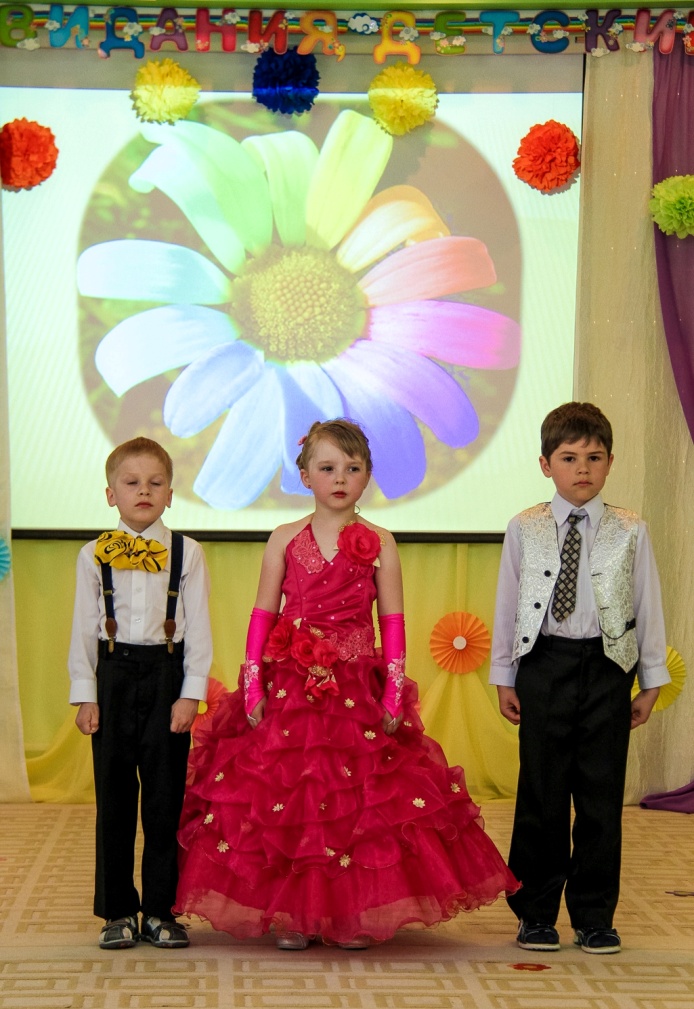 Дети:	Немного жаль, что мы уже,
Здесь будем лишь гостями.
Но вы всегда у нас в душе,
И мы всем сердцем с вами.
Прощай, наш детский сад! Тебя с любовью 
Ещё мы будем долго вспоминать. 
Всё впереди у нас, но только малышамиНам больше никогда не стать! 
Минуты всё летят, земля кружится, 
И время не вернуть назад. 
К нам детство никогда не возвратится, 
И не придём уже мы в детский сад1.Ведущая:  		Дети празднично одеты,			В зале музыка звучит,			Настоящие дипломы			Мы сегодня вам вручим.2.Ведущая:	Пусть всего пять лет прожили,			Малыши-ученики,			Но дипломы заслужили,			Как-никак – выпускники!1.Ведущая:  А сейчас слово предоставляется заведующему детским садом Светлане Фёдоровне(она поздравляет всех присутствующих и вручает детям дипломы и подарки).2.Ведущая: Дорогие дети, слово для поздравления предоставляется вашим родителям.1.Ведущая:  Ребята, по традиции детского сада, каждый год наши выпускники загадывают желание и отпускают  свои воздушные шары. Вот и сейчас, вы возьмёте свой шарик, споёте с ним вашу прощальную песню. Затем  мы выйдем во двор, где вы загадаете желание, и отпустите шарик в небо.Исполняется песня «Дорога к солнцу»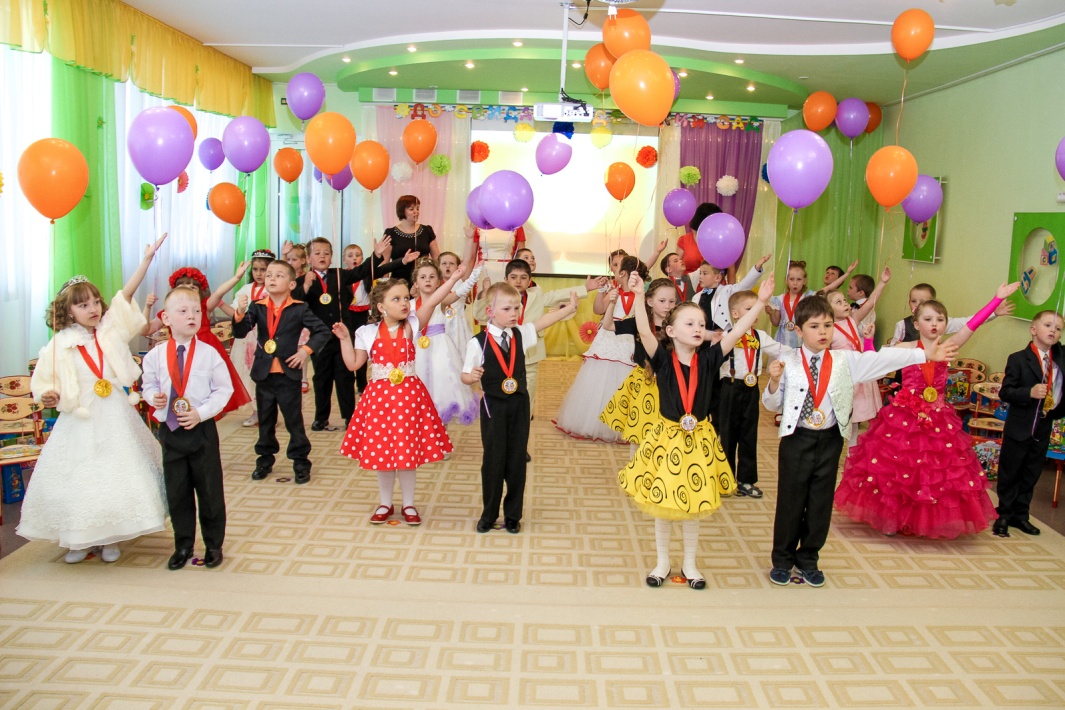 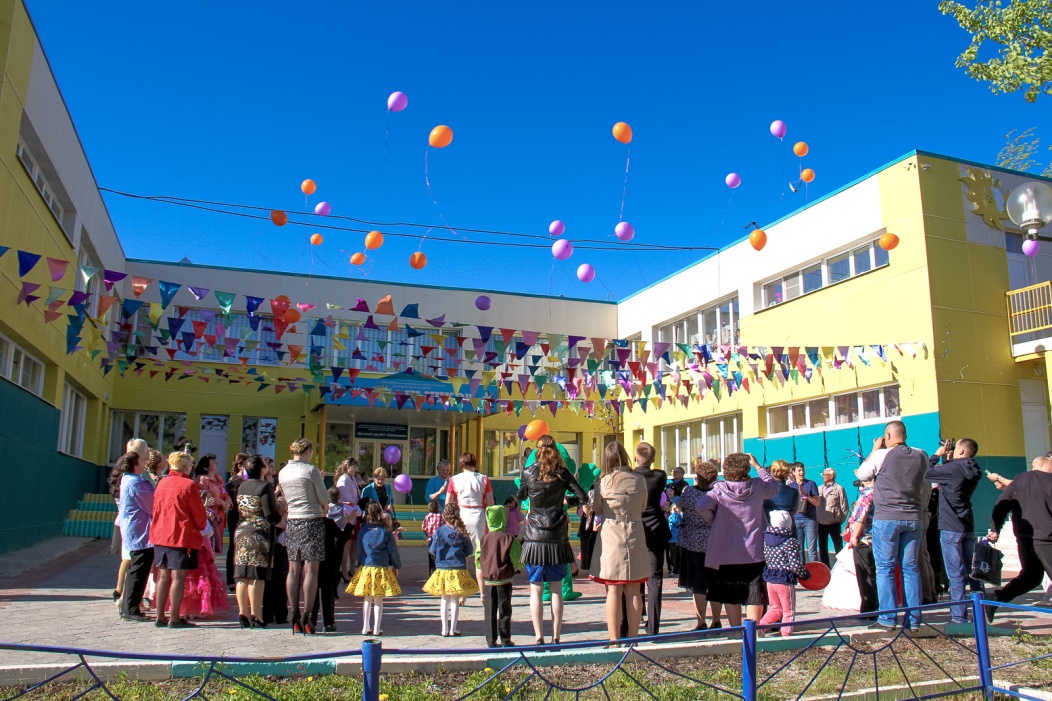 Все  выходят на крыльцо детского сада выпускать шары.